Городской округ «Закрытое административно – территориальное образование  Железногорск Красноярского края»АДМИНИСТРАЦИЯ ЗАТО г. ЖЕЛЕЗНОГОРСКПОСТАНОВЛЕНИЕ02.06.2022                                                                                          		       		       № 1063г. Железногорск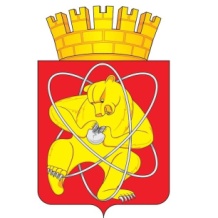 Об утверждении Перечня аварийно-опасных участков автодорог ЗАТО Железногорск и первоочередных мероприятий, направленных на устранение причин и условий совершения дорожно-транспортных происшествий на автодорогах ЗАТО ЖелезногорскВ соответствии с Федеральными законами от 6 октября 2003 года № 131-ФЗ «Об общих принципах организации местного самоуправления в Российской Федерации», от 10 декабря 1995 года №196-ФЗ «О безопасности дорожного движения», Уставом ЗАТО Железногорск, на основании анализа аварийности за 2021 год,ПОСТАНОВЛЯЮ:1. Утвердить Перечень аварийно-опасных участков автодорог ЗАТО Железногорск и первоочередных мероприятий, направленных на устранение причин и условий совершения дорожно-транспортных происшествий на автодорогах ЗАТО Железногорск, согласно приложению к настоящему постановлению.2. МКУ «Управление имущественным комплексом» (Е.С. Винокуров) обеспечить контроль над выполнением мероприятий, предусмотренных приложением к настоящему постановлению, на регулярной основе осуществлять мониторинг дорожного движения и анализ их эффективности, а также анализ причин и условий дорожно-транспортных происшествий, происходящих на аварийно-опасных участках, указанных в приложении к настоящему постановлению.3. Управлению внутреннего контроля Администрации ЗАТО г. Железногорск (Е. Н. Панченко) довести настоящее постановление до сведения населения через газету «Город и горожане».4. Отделу общественных связей Администрации ЗАТО г. Железногорск (И. С. Архипова) разместить настоящее постановление на официальном сайте муниципального образования «Закрытое административно-территориальное образование город Железногорск Красноярского края» в информационно-телекоммуникационной сети «Интернет».5. Контроль над исполнением настоящего постановления возложить на первого заместителя Главы ЗАТО Железногорск по жилищно-коммунальному хозяйству А.А. Сергейкина.6. Настоящее постановление вступает в силу после его официального опубликования.Глава ЗАТО г. Железногорск							 И.Г. КуксинПриложениек постановлению Администрации ЗАТО г. Железногорскот ___.___.___ № ____ПЕРЕЧЕНЬаварийно-опасных участков автодорог ЗАТО Железногорск и первоочередных мероприятий, направленных на устранение причин и условий совершения дорожно-транспортных происшествий на автодорогах ЗАТО Железногорск№п/пНаименование автодороги, участкаКоличество ДТПМероприятияИсполнитель,сроки исполнения1г. Железногорск, перекресток ул. Свердлова и ул. Андреева3 ДТП: 3 столкновения транспортных средств, 3 человек ранено, погибших нетИсполненные мероприятия:- в 3 квартале 2021 по решению КБДД Администрации ЗАТО г. Железногорск принято решение об увеличении промежуточного такта светофорного объекта до 5 секунд, во время которого транспортным средствам и пешеходам со всех направлений горит запрещающий (красный сигнал светофора)- во 2 квартале 2022 года по решению КБДД Администрации ЗАТО г. Железногорск принято решение о введении на светофорном объекте двух пешеходных фаз, между каждой транспортнойЗапланированные мероприятия:- установка комплекса автоматической ФВФ, фиксирующего выезд за стоп-линию на запрещающий (красный) сигнал светофора——КГКУ «КрУДор»,до 01.10.2022